EK-2: Staj Ayrılış Formu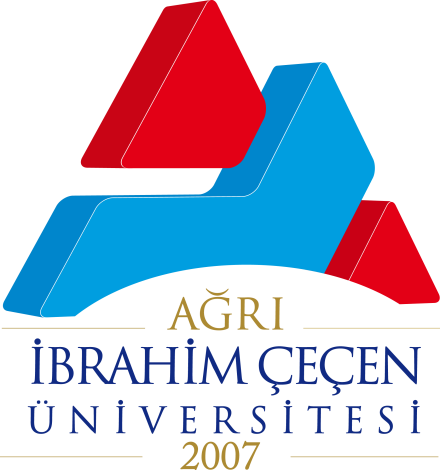 AĞRI İBRAHİM ÇEÇEN ÜNİVERSİTESİSİVİL HAVACILIK MESLEK YÜKSEKOKULU MÜDÜRLÜĞÜNEMeslek   Yüksekokulunuz	…..Bölümü…………………………    numaralı    öğrencisi ………………………………………….,……………….. stajını…………………………………………………………………………………... nedeniyle tamamlamadan kurumumuzdan / kuruluşumuzdan ayrılmıştır. SGK çıkış işlemlerinin …. / …. / 20…. tarihi itibariyle yapılması için gereğini bilgilerinize sunarım.….. / ….. / 20….(İmza / Kaşe)………………………..Staj Yeri Yetkilisinin Unvanı/Adı‒SoyadıEkler (Varsa)